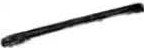 WICKLOW ASSOCIATIONANNUAL GENERAL MEETING6 TH MARCH 1990Meeting started at 9.15. p. m.Lill grantPrice read a letter from Nellie Connelly requesting the Social		Fund for the late Larry Connelly R.I. P.	Secretary to sent it to	MaryAllen. Treasurers Report as at 4th January£689.26 in the Bank£396.13 in the Building Society. This figure will increase when the interest is added.A cheque for £15 to be paid to the Irish Centre for sandwiches on 25th February.Lill Price proposed we give a donation from our funds for Larry Connelly's headstone . Proposal was agreed so we will need to know when the headstone is ordered.Misty is the band booked for our annual dinner and dance in December. They will start at 9.30 p.m . and will charge £180.Nicholas Fitzpatrick is standing down from his position as P.R.O. Tom suggested we send him a thank you for all his hard work. It was agreed to send him a cheque for £50 to go towards covering some of his expenses through his letter and telephone communications here and in Ireland . We wish him the best of luck for the future.  Secretary to send off the cheque and enclose a letter of thanks.John Fitzpatrick thanked the present Committee for their work throughout the year, also Ned and Lill for their support at the Irish Festival. John stated that when you take a position on a Committee you should give it 100% but with so many members wishing to stand down, for their own reasons, and no new recruits, all anyone can do is their best.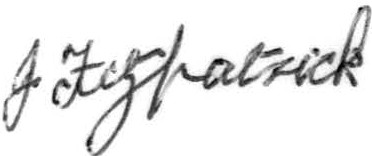 LElection of Officers+ President	Tom Mc Assy proposed by John Fitzpatrick and seconded by Catherine Mc Evoy.Tom accepted.+ Vice President 	Kevin Dunne proposed by Lill seconded by Tom Position accepted.  + Chairman	John Fitzpatrick proposed by Tom seconded by Mary StynesJohn accepted and will do what he can in light of his absence when he is in Ireland. Mary agreed to stand in for him when away.  + Vice Chairman		Mary Stynes proposed by John seocnded by Lill Price Mary accepted.  + Secretary    Asst.  + Secretary      + TreasurerCatherine Mc Evoy proposed by John seconded by Tom Catherine accepted.Isobel Mara proposed by Catherine seconded by John. Position accepted.Lill Fitzpatrick proposed by Lill Price and seconded by Kevin. Position accepted.  + Public Relations    Officer	Lill Price proposed by Lill Fitzpatrick and seconded by Tom.Position accepted.